Спартакиада «Волшебный мяч»В селе Тохтуево Соликамского муниципального района 22 июля состоялась краевая Спартакиада «Волшебный мяч», куда приехали подростки учетных категорий со всех территорий Верхнекамья. Спортивные соревнования направлены именно на эту категорию детей, где они могут проявить все свои волевые качества, а главное - поверить в себя и свои возможности. Спартакиада проводится третий год подряд для ребят учетной категории. Более сотни подростков в возрасте от 15 до 17 лет из Красновишерска, Чердыни, Усолья, Березников, Добрянки, Соликамского района и Соликамска собрались на стадионе.Перед играми приветствовали и пожелали побед и свершений ребятам гости из г. Перми - уполномоченный по правам ребёнка в Пермском крае Павел Миков, заместитель начальника отдела организации деятельности участковых уполномоченных полиции и подразделений по делам несовершеннолетних - начальник отдела по делам несовершеннолетних ГУ МВД России по Пермскому краю Татьяна Кандакова, президент федерации мини-футбола Пермского края Игорь Еговцев.Состязание по четырем видам спорта - стритбол, волейбол, мини-футбол и настольный теннис - проходили на протяжении четырех часов. Никто не хотел уступать, каждая команда приложила максимум упорства в стремлении к победе.Для участия в спартакиаде мы выставили общую сборную из девятнадцати подростков г. Красновишерска и пос. Усть-Язьва. День выдался душный и жаркий. Жажда мучила не только участников спартакиады, но и организаторов и представителей команд территорий. Нашей команде была оказана благотворительная помощь от Валентины Петровны Калач в виде безалкогольных напитков, которая поддерживала физическое, психологическое и эмоциональное состояние подростков. Ребята достойно защищали территорию своего района.В итоге наша команда заняла 5 место в общем зачете, но первое место по настольному теннису. В завершении мероприятия командам-победителям были вручены кубки и медали. Кроме того, все участники соревнований отмечены сладкими призами и сувенирной продукцией.И пускай наши ребята не заняли призовые места, они учились общаться, получили много положительных эмоций, и полезной информации, завели новые знакомства.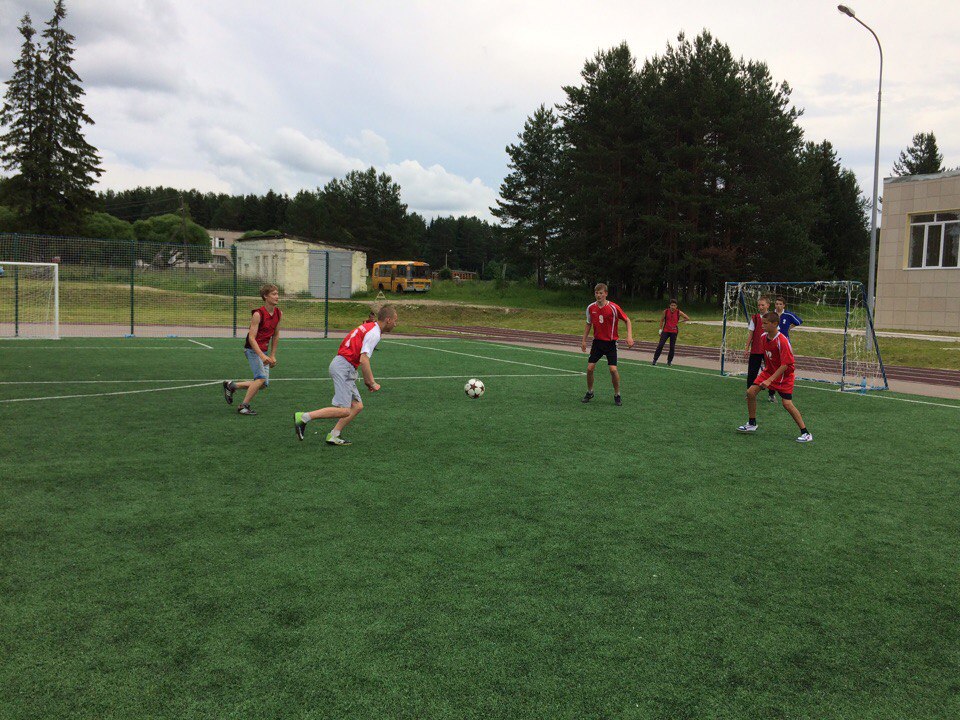 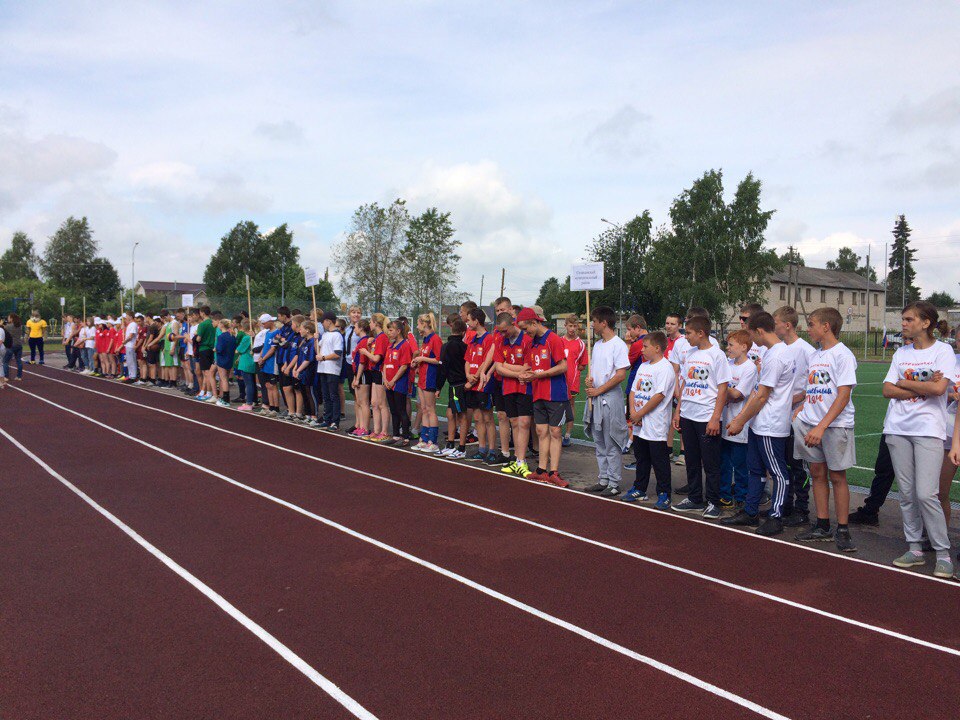 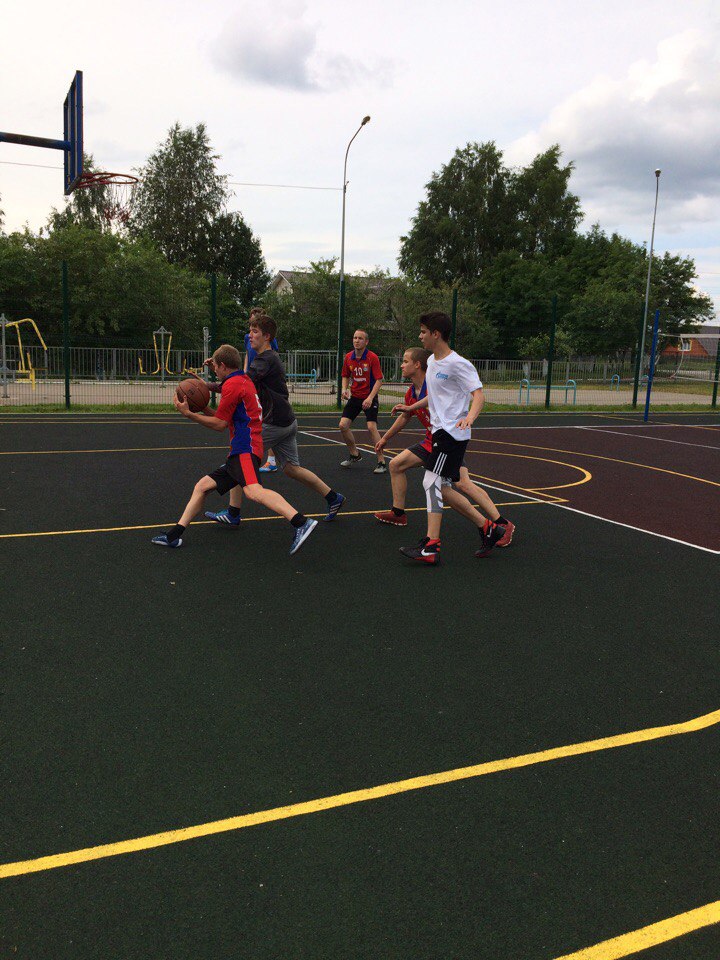 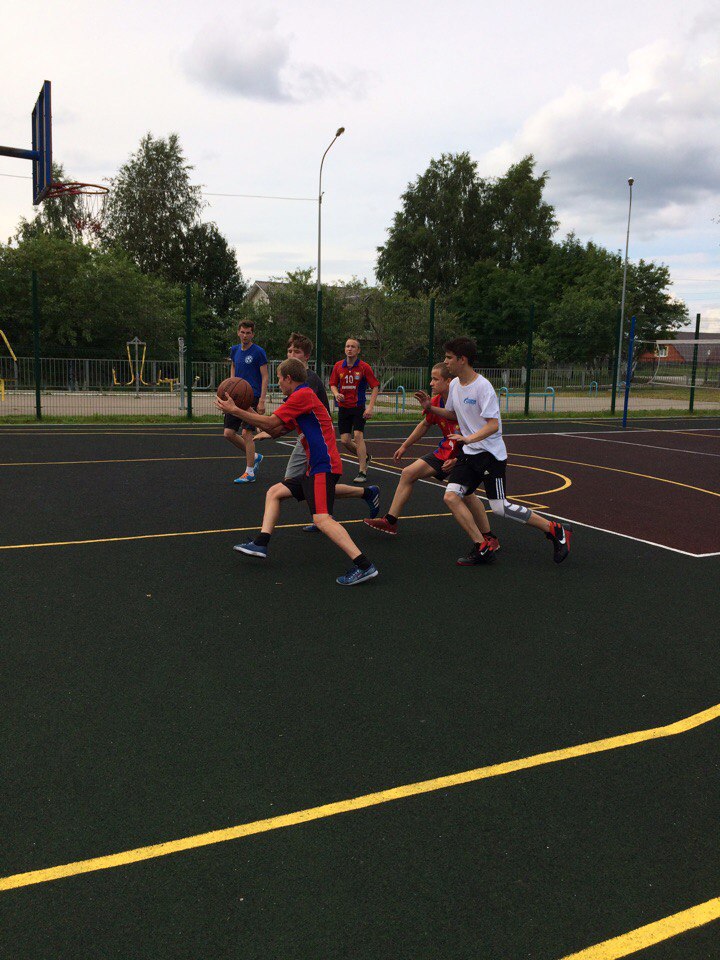 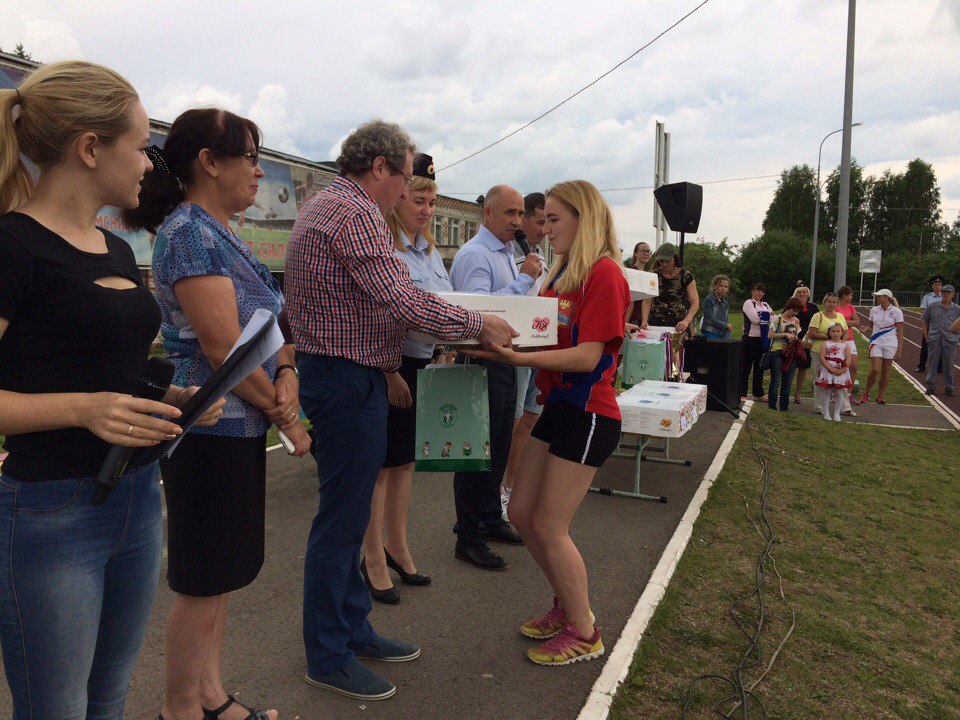 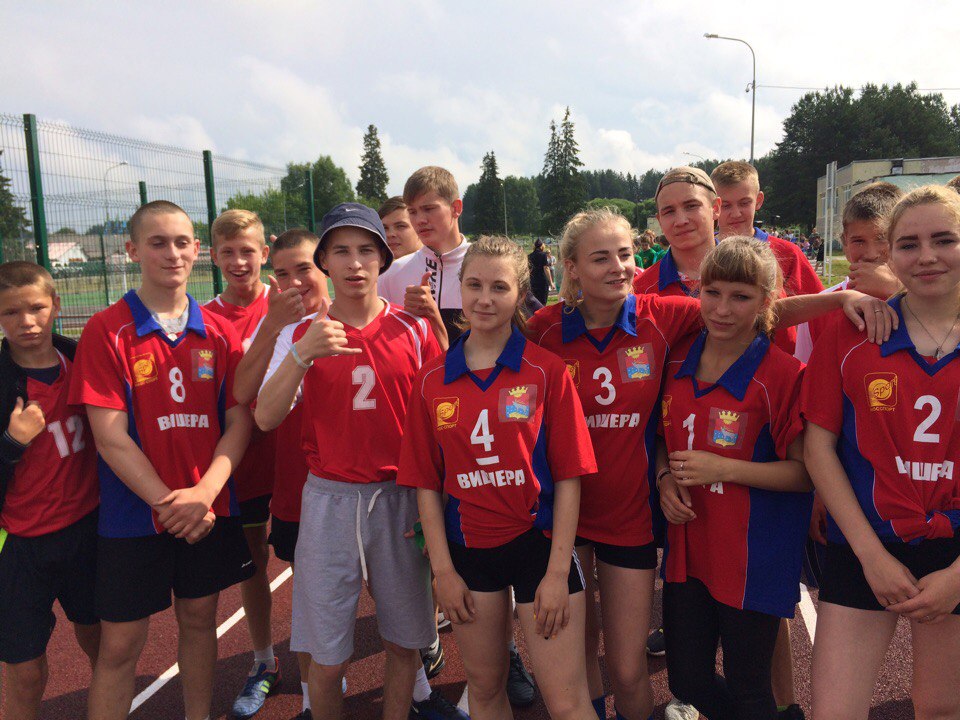 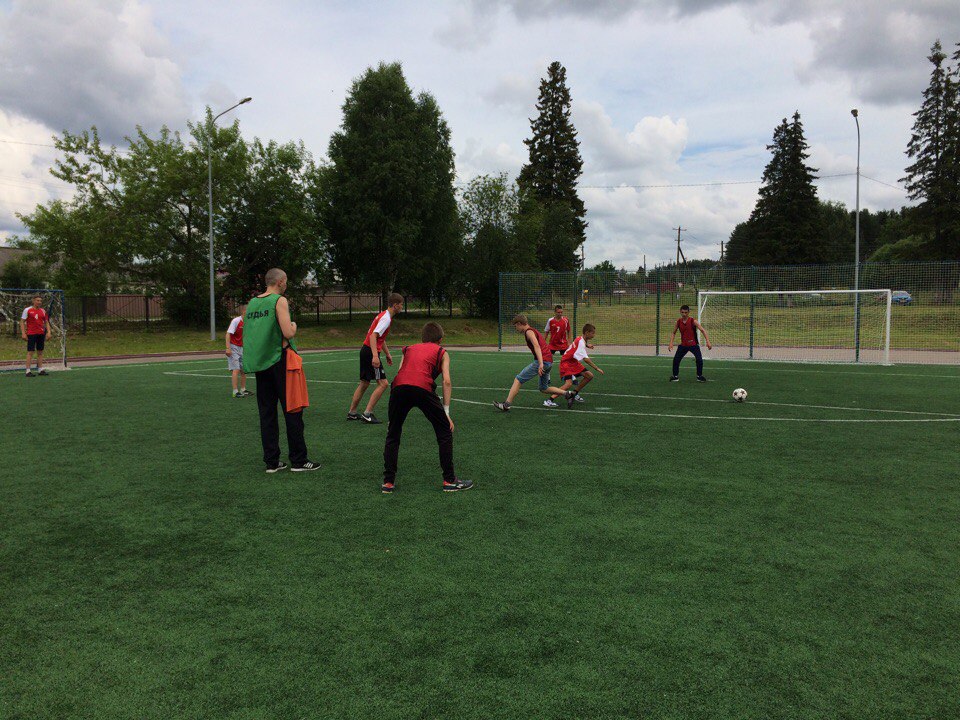 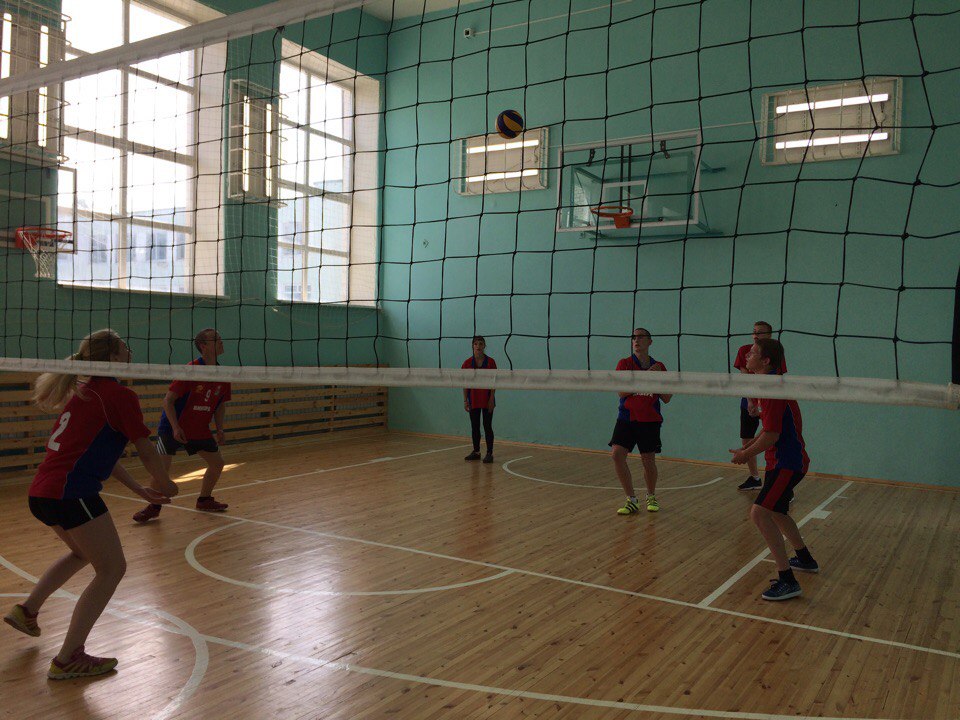 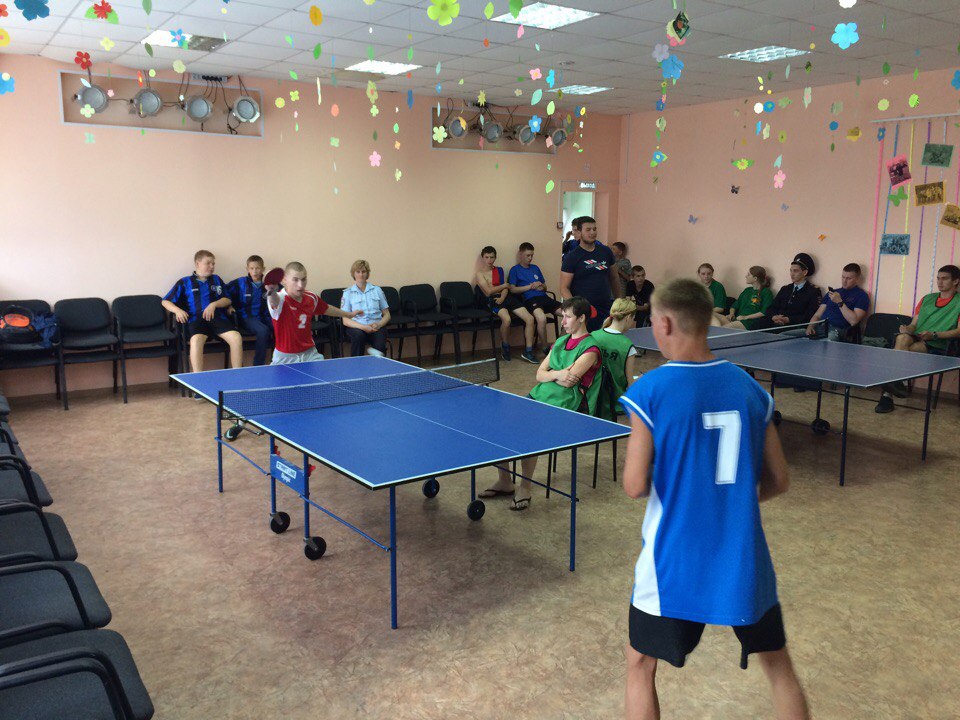 